Guía de Trabajo “OPERATORIA DECIMAL I”Ubique los números decimales según corresponda y realice la operación indica.Nombre:Nombre:Curso: 5 ° AFecha:Profesora: Carla Hernández Asignatura: Matemática25,3 + 56,89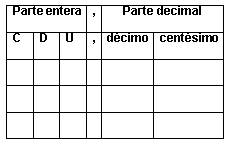 1,3 + 21,83,45 + 34,234,7 + 0,0812,12 + 40,80,8 + 105,226,6 – 13,948,9 – 21,845,09- 23,467,2 – 55,830 – 12,845,8 – 0,90,09 + 0,1678,8 + 21,8671,8 + 15,08 700 – 0,9934,9 – 23,953,1 – 34,9812,7 + 6,163,4 – 29,7 29,8 – 12,3